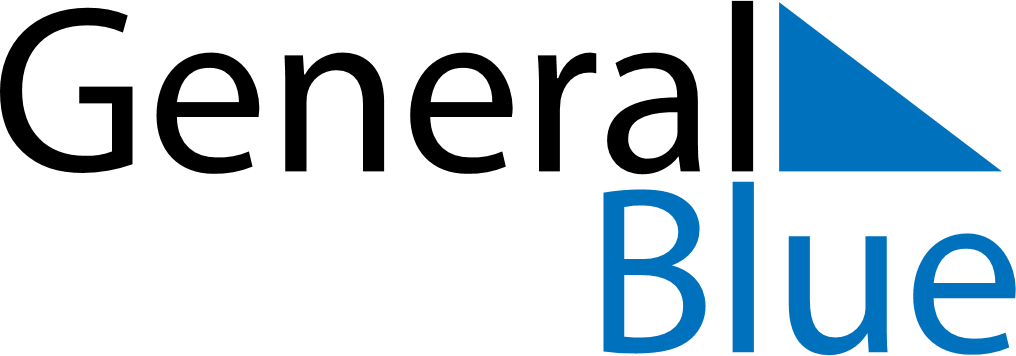 April 1737April 1737April 1737April 1737April 1737SundayMondayTuesdayWednesdayThursdayFridaySaturday123456789101112131415161718192021222324252627282930